战略性新兴产业分类与国际专利分类参照关系表（2021）（试行）一、制定目的为贯彻落实党的十九届五中全会关于发展战略性新兴产业部署要求，加强战略性新兴产业专利分析及动向监测，满足战略性新兴产业专利活动的统计需要，制定本参照关系表。本参照关系表适用于对“十三五”国家战略性新兴产业专利发展状况进行宏观统计监测；适用于各地方、有关部门开展相关产业专利统计监测工作。二、编制原则（一）以国家规划文件为依据。以国务院《关于印发“十三五”国家知识产权保护和运用规划的通知》（国发〔2016〕86号）为指导，根据《“十三五”国家战略性新兴产业发展规划》，确定编制思路和框架设计，明确适用范围。（二）实现产业直接对照。把握专利分类专业特点，将国际专利分类直接与战略性新兴产业分类进行对照，为实现战略性新兴产业专利与经济活动的关联分析提供统计依据。（三）确保产业全面覆盖。覆盖战略性新兴产业全部领域，实现与国际专利分类的全面对照关系。（四）应用位置优先原则。新一代信息技术、新材料等基础技术涉及的分类号，可同时应用在高端装备制造产业、生物、新能源汽车、新能源、节能环保、数字创意和相关服务业等产业的，优先对照至该应用位置。（五）注重实际可操作性。按照技术相关度，将国际专利分类对照至最相关且唯一的战略性新兴产业分类位置，便于统计使用。（六）具有动态可调整性。可随着国家战略性新兴产业分类、国际专利分类的调整以及关键核心技术领域发展实现适应性调整。三、参照范围针对新一代信息技术产业、高端装备制造产业、新材料产业、生物产业、新能源汽车产业、新能源产业、节能环保产业、数字创意产业、相关服务业等9大战略性新兴产业领域以及脑科学、量子信息和区块链等关键核心技术领域，建立与国际专利分类的参照关系。经合并去重，共建立关系 1872 条，涉及国际专利分类表 8 个部、89 个大类、317 个小类、2893个大组、35473 个小组。四、有关说明（一）战略性新兴产业均对应一个或多个国际专利分类，表示该国际专利分类下专利与所述战略性新兴产业相关；所述国际专利分类对应的关键词是对该分类的进一步限定，以实现更为准确的统计。（二）国际专利分类号后加“*”表示包括国际专利分类该层级及以下所有分类号，对于需排除的分类号加括号予以说明。（三）编制使用《国际专利分类表（IPC 2020.01）》《战略性新兴产业分类（2018）》和《战略性新兴产业重点产品和服务指导目录（2016）》，参考《2017年国民经济行业分类》(GB/T 4754—2017)和《2017国民经济行业分类注释》（网络版）。战略性新兴产业第一、二层分类代码及名称相关表述均与《战略性新兴产业分类（2018）》相一致。五、战略性新兴产业分类与国际专利分类参照关系表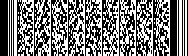 战略性新兴产业分类战略性新兴产业名称国际专利分类关键词概述1新一代信息技术产业1.1下一代信息网络产业G06F11*(不含G06F11/14、G06F11/36)、G06F21*(不含G06F21/60、G06F21/62)、H04L1*1.1下一代信息网络产业B41J*(不含B41J2*)、G06F*(不含G06F1*、G06F3*、G06F8*、G06F9/44、G06F9/445、G06F9/455、G06F9/46、G06F9/48、G06F9/50、G06F9/52、G06F9/54、G06F11*、G06F12*、G06F13*、G06F15/00、G06F15/16、G06F16/182、G06F16/2458、G06F16/27、G06F16/95、G06F17*、G06F21*、G06F30*、G06F40*)、H04B*(不含H04B1*、H04B3*、H04B5*、H04B7*、H04B10*、H04B11*、H04B13*、H04B14*、H04B15*、H04B17*)、H04M*(不含H04M1*、H04M3/42、H04M3/487、H04M3/493、H04M11*)、H04N*(不含H04N1*、H04N3*、H04N5*、H04N7*、H04N9*、H04N11*、H04N13*、H04N19*、H04N21*)、H04W24*计算机和辅助设备修理。1.1下一代信息网络产业G01S1*(不含G01S1/02)、G06F1*(不含G06F1/16)、G08C19*、H04B1*、H04B3*(不含H04B3/54)、H04B5*、H04B7*(不含H04B7/14、H04B7/15、H04B7/155、H04B7/185、H04B7/19、H04B7/195、H04B7/204、H04B7/212、H04B7/216、H04B7/26)、H04B11*、H04B13*、H04B14*、H04B15*、H04B17*、H04H20*、H04J1*、H04J3*(不含H04J3/06)、H04J4*、H04J7*、H04J9*、H04J11*、H04J13*、H04J14*(不含H04J14/02)、H04L12*(不含H04L12/02、H04L12/24、H04L12/28、H04L12/46、H04L12/66)、H04L27/26、H04L29*(不含H04L29/06、H04L29/08)、H04Q3*、H04Q5*、H04Q9*、H04Q11*(不含H04Q11/00)、H04W36*、H04W68*、H04W88*、H04W92*高端路由器、单槽位处理路由器等其他计算机制造；新一代移动通信基站设备、数字程控交换机等通信系统设备制造。1.1下一代信息网络产业G01S1/02、G01S5/02、G01S11/02、G06F9/46、G06F9/48、G06F9/52、G06K1/12、G06K7/00、G06K7/06、G06K7/08、G06K7/12、G06K7/14、G06K19/06、G06K19/07、G06K19/073、G06K19/077、G06K19/08、G06K19/10、G06K19/12、G06K19/14、G06K19/16、G06K19/18、G08B13*、G08B19*(不含G08B19/00)、G08B21*(不含G08B21/16)、G08B25*(不含G08B25/10)、G08C17/00、G08C23*、G10L15/00、H04B3/54、H04B7/14、H04B7/15、H04B7/155、H04B7/204、H04B7/212、H04B7/216、H04B7/26、H04B10*、H04H60/23、H04J3/06、H04J14/02、H04L12/02、H04L12/24、H04L12/46、H04M3/487、H04M3/493、H04M11*、H04Q11/00、H04W4*(不含H04W4/00、H04W4/02、H04W4/12、H04W4/42、H04W4/70)、H04W8*(不含H04W8/26)、H04W16*、H04W28*、H04W40*、H04W48*、H04W52*、H04W56*、H04W60*、H04W64*、H04W72*、H04W74*、H04W76*、H04W80*(不含H04W80/04)、H04W84*(不含H04W84/16)光纤宽带运营服务；新一代移动通信核心网和接入网建设、组网等移动电信服务；移动话音服务、移动数据通信服务等其他电信服务。1.1下一代信息网络产业G01S5*(不含G01S5/02)、G06F3*(不含G06F3/01、G06F3/023、G06F3/0354、G06F3/0362、G06F3/039、G06F3/041、G06F3/044、G06F3/0484、G06F3/0488、G06F3/06、G06F3/09)、G06F9/54、G06F12/00、G06F12/02、G06F12/08、G06F12/14、G06F13*、G06F15/00、G06K7*(不含G06K7/00、G06K7/06、G06K7/08、G06K7/10、G06K7/12、G06K7/14)、G06K9/20、G06K9/32、G06K9/34、G06K9/46、G06K9/60、G06K19*(不含G06K19/06、G06K19/07、G06K19/073、G06K19/077、G06K19/08、G06K19/10、G06K19/12、G06K19/14、G06K19/16、G06K19/18)、G11C*、H04H40*(不含H04H40/90)、H04H60*(不含H04H60/23、H04H60/82)、H04M1*、H04N1*、H04N3*、H04N9*、H04N11*、H04N19*、H04W4/00、H04W4/70、H04W84/16、H05K11*计算机整机制造；手持平板电脑显示设备等计算机零部件制造；人机交互设备、图形图像输出设备等计算机外围设备制造；工业控制计算机及系统制造；云平台、物联网等其他计算机制造；移动智能终端；雷达及配套设备制造；智能医疗系统、RFID等其他电子设备制造。1.1下一代信息网络产业G06F15/16、H04L5*、H04L7*、H04L25*、H04L27*(不含H04L27/26)、H04W8/26、H04W80/04互联网接入及相关服务；下一代互联网运营服务、光纤出租服务等其他电信服务；基于IPv6技术提供的网络平台服务、互联网资源协作服务。1.2电子核心产业C09K19/30、C09K19/34、C09K19/44、G01R35/00、G01R35/04、G06N10/001.2电子核心产业F21K9*、F21S2*、F21S8*、G02F1*、G03F1*、G06F3/041、G09F9/00、G09F9/30、G09F9/313、G09F9/33、G09F9/35、G11B5*、G11B17*、G11B19*、G11B20*、G11B23*、G11B27*、G11B31*、H01C1*、H01C17/24、H01F3*、H01F5*、H01F7*、H01G9*(不含H01G9/04、H01G9/042、H01G9/045、H01G9/052、H01G9/055、H01G9/06、H01G9/08、H01G9/10、H01G9/12、H01G9/20)、H01G11*、H01L27*(不含H01L27/14)、H01L41/187、H01L43*、H01L45*、H01M6*聚烯烃类材料、软材料及硅基复合材料；六氟磷酸锂碳酸酯类溶液；铝塑膜、透明导电薄膜材料、电子元件专用厚薄膜材料；6代及以上玻璃基板；玻璃陶瓷、石英系光纤光缆材料；高性能陶瓷基板、气敏陶瓷材料等特种陶瓷制品制造；石墨类材料、硬碳材料；锂离子电池单体、模块及系统；模块化镍氢电池储能系统；超级电容单体、模块及系统等其他电池制造；高性能混合液晶、驱动IC等电子专用材料制造。1.2电子核心产业G01J3*、G01J9*、G01L1*、G01L9*(不含G01L9/16)、G04G3*、G04G5*、G04G7*、G04R20*、G04R40*、H03H*数字电视测试仪器、通信与网络测试仪器等电子测量仪器制造。1.2电子核心产业G02B6*(不含G02B6/44、G02B6/46、G02B6/48、G02B6/50、G02B6/52、G02B6/54)、G02B26*、G03F7/20、G03G*、G03H*、G06F3/044、G09G3*、H01C7*、H01F10*、H01F13*、H01P*、H01Q3*、H01Q5*、H01Q7*、H01Q9*、H01Q15*、H01Q19*、H01Q21*、H01Q23*、H01S*、H03B*、H03D*、H03F*、H03J*、H03L*、H05H*光纤制造；显示器件制造；光电子器件制造；敏感元件及传感器制造；集成电路生产线设备、IGBT生产线设备等半导体器件专用设备制造；片式元器件生产设备、频率器件生产设备等电子元器件与机电组件设备制造；磁控溅射设备、准分子激光退火设备等其他电子专用设备制造；铝合金电缆、复合海底电缆、高压超高压电缆；特种用途真空器件；新型晶体器件、中大功率高压绝缘栅双极晶体管等半导体分立器件制造；半导体发光二极管、LED背光源；驱动电路、电子纸等其他电子器件制造；新型频率元件、高精密电阻器件；新型连接元件、高密度互连印制电路板等电子电路制造；新型电声元件制造；新型片式元件、超导滤波器等其他电子元件制造。1.2电子核心产业G06F11/14、G06K9*(不含G06K9/00、G06K9/20、G06K9/32、G06K9/34、G06K9/46、G06K9/60、G06K9/62、G06K9/66)、G08G1/00、G08G1/01、G08G1/0968、G09B25/02、H04W12*互联网安全服务。1.2电子核心产业H01J25*、H01L21*(不含H01L21/312、H01L21/82)、H01L23*、H01L25*、H01L29*(不含H01L29/12、H01L29/88)、H01L33*、H01L51*(不含H01L51/42、H01L51/44、H01L51/46、H01L51/48)、H03C*、H03G*、H03K*、H03M*、H05K1*、H05K3*集成电路制造；生产专用光刻机、刻蚀机等半导体器件专用设备制造。1.2电子核心产业B81C*、B82Y10/00、G06N99/00量子计算、量子芯片、量子测控等量子计算机相关关键词。1.3新兴软件和新型信息技术服务G06F8*(不含G06F8/60、G06F8/61、G06F8/65、G06F8/654、G06F8/656、G06F8/658、G06F8/70、G06F8/71、G06F8/72、G06F8/73、G06F8/74、G06F8/75、G06F8/76、G06F8/77)、G06F30*1.3新兴软件和新型信息技术服务G06F11/36基础类网络与信息安全软件、网络与边界安全类软件等其他软件开发；互联网安全服务。1.3新兴软件和新型信息技术服务G06F3/0484、G06F3/0488、G06K17/00、G07F15*、G08B21/16、G08G1*(不含G08G1/00、G08G1/01、G08G1/0968)、G16*(不含G16B*)、H01L21/82集成电路设计；农业、智能交通物联网应用服务等其他互联网服务；集成实施服务、信息系统设计服务等信息系统集成服务；仓库、货物识别系统；企业对个人（B2C）电子商务服务、数据存储、备份服务等信息处理和存储支持服务；信息化规划、信息技术管理咨询等信息技术咨询服务；客户交互服务。1.3新兴软件和新型信息技术服务G06F9/445基础类网络与信息安全软件、网络与边界安全类软件等其他软件开发。1.3新兴软件和新型信息技术服务G06Q10*（不含G06Q10/06、G06Q10/08）、G06Q20*、H03M13、H04L9*平行链、中继链、以太币等区块链相关关键词1.3新兴软件和新型信息技术服务H04K*量子通信、量子秘钥分发。1.4互联网与云计算、大数据服务G05F*、G06F12*(不含G06F12/00、G06F12/02、G06F12/08、G06F12/14)、G06F17/10、G06F17/11、G06F17/12、G06F17/13、G06F17/14、G06F17/15、G06F17/16、G06F17/17、G06F17/18、G06F17/40互联网智能制造服务平台、互联网协同制造平台等互联网生产服务平台；工业生产大数据资源服务、工业数据库和工业云数据库服务等互联网数据服务；工业物联网服务；工业互联网技术系统服务、工业人工智能网络系统服务；工业物联网信息感知、传感技术服务等物联网技术服务；工业网络运行、工业局域网维护服务、工业互联网基础环境运行服务；工业信息和数据处理、工业数据集成服务等信息处理和存储支持服务。1.4互联网与云计算、大数据服务G06F3/06、G06F9/50、G06F16/182、G06F16/27、G06F17*(不含G06F17/10、G06F17/11、G06F17/12、G06F17/13、G06F17/14、G06F17/15、G06F17/16、G06F17/17、G06F17/18、G06F17/40)、G06F21/60、G06F21/62大数据资源服务、数据库和云数据库服务等互联网数据服务；云计算软件、新一代海量信息智能搜索软件、数据挖掘软件、云端融合应用运行支撑平台软件。1.4互联网与云计算、大数据服务G06F8/60、G06F8/61、G06F8/65、G06F8/654、G06F8/656、G06F8/658、G06F8/70、G06F8/71、G06F8/72、G06F8/73、G06F8/74、G06F8/75、G06F8/76、G06F8/77、G06F16/2458、G06F16/95、H04H60/82、H04M3/42、H04W4/12互联网搜索服务；网上新闻服务、网站导航服务等互联网其他信息服务。1.4互联网与云计算、大数据服务G06K7/10、G06K17*(不含G06K17/00)、G06N*(不含G06N3/00、G06N3/02、G06N3/04、G06N3/06、G06N3/063、G06N3/067、G06N3/08、G06N3/10、G06N3/12、G06N5/00、G06N5/02、G06N5/04、G06N10*、G06N99/00)、G07C11/00、G07F11*、G07F13*、G07F17*、G07G1*、G08B1*、G08B3*、G08B5*、G08B6*、G08B7*、G08B9*、G08B15*、G08B17*、G08B26*、G08B27*、G09B23/18、H04W4/02互联网平台。1.5人工智能G06F40*、A61B5/0476、A61B5/04781.5人工智能G05B15/02、G06K9/66、G07C9/00、G08B19/00、G08B25/10生产领域人工智能系统、智能家居系统等信息系统集成服务。1.5人工智能G05D1/02、G05D1/08、G05D1/10、G05D1/12、G06F1/16可穿戴智能设备制造；智能无人飞行器制造；数字家庭智能终端设备、智能感知与控制设备等其他智能消费设备制造；金融电子应用产品。1.5人工智能G06F3/01可穿戴智能设备制造；智能无人飞行器制造；数字家庭智能终端设备、智能感知与控制设备等其他智能消费设备制造；金融电子应用产品；生产领域人工智能系统、智能家居系统等信息系统集成服务；人工智能优化操作系统、人工智能中间件、函数库；计算机视听觉软件、生物特征识别软件等应用软件开发。1.5人工智能G06F9/44、G06F9/455、G06N3/00、G06N3/04、G06N3/06、G06N3/063、G06N3/067、G06N3/10、G06N3/12、G06N5/00、G06N5/02、G06N5/04人工智能优化操作系统、人工智能中间件、函数库；计算机视听觉软件、生物特征识别软件等应用软件开发。1.5人工智能G06K9/00、G06K9/62、G06N3/02、G06N3/08生产领域人工智能系统、智能家居系统等信息系统集成服务；人工智能优化操作系统、人工智能中间件、函数库；计算机视听觉软件、生物特征识别软件等应用软件开发。1.5人工智能A61B5*（不含A61B5/0476、A61B5/0478）、G16H人脑、杏仁核、癫痫等脑部结构和脑部疾病关键词2高端装备制造产业2.1智能制造装备产业B21D37/10、B22D11/12、B22F3/03、B23B5*、B23B7*、B23B9*、B23B11*、B23B17*、B23B21*、B23B27*、B23B33*、B23B43*、B23B51*、B23C1*、B23C3*(不含B23C3/35、B23C3/36)、B23C5*、B23C7*、B23C9*、B23D1*、B23D3*、B23D5*、B23D7*、B23D17*(不含B23D17/08)、B23D23*、B23D47*、B23F1*、B23F3*、B23F9*、B23F11*、B23F13*、B23K10*、B23P23*、B23Q39*(不含B23Q39/04)、B24B5*、B24B15*、B24B25*、B24B35*、B25J7*、B25J9*、B25J11*、B25J19*、B29C45/03、B30B3*(不含B30B3/04、B30B3/06)、B30B5*(不含B30B5/04、B30B5/06)、B30B7*(不含B30B7/04)、B30B12*、C21B7/00、C21C5/42、F25B45*、G05B13*、G05B17*、G05B19/418、G05B23*2.1智能制造装备产业A01B*、A01C*、A01D*智能农业动力机械等机械化农业及园艺机具制造。2.1智能制造装备产业B21D53/28、B21H5*高速精密齿轮传动装置。2.1智能制造装备产业B21J13*、B21K27*(不含B21K27/02)、B23B37*、B23D19*、B23D21*(不含B23D21/06)、B23D25*、B23D27*(不含B23D27/02)、B23D37*、B23D41*、B23D53*、B23D55*、B23F15*、B23G1*(不含B23G1/26)、B23H7*(不含B23H7/04)、B24B11*、B24B13*、B24B17*、B24B37*、B24B51*、B30B1*(不含B30B1/04、B30B1/12、B30B1/20)、G01R33*(不含G01R33/00)、G02B5*、G05B1*、G05B11*、G05D19*、G05G1*、G05G5*、G05G7*、G05G9*(不含G05G9/047)、G05G17*、G05G21*金属切削、成型机床；智能铸造岛；自动半自动电弧焊接机等金属切割及焊接设备制造；机床主轴、刀架等机床功能部件及附件制造；机床现场总线控制系统等其他金属加工机械制造；工业自动控制系统装置制造；激光测量仪器和校准标准仪器；智能监测装置；在线无损探伤仪器、在线材料性能试验仪器；智能测量仪器仪表等实验分析仪器制造。2.1智能制造装备产业B22C*、B23K9*、B23K11*、B23K31*、B23K37*(不含B23K37/00)自动半自动电弧、等离子弧焊接机等金属切割及焊接设备制造；智能铸造岛。2.1智能制造装备产业B22F3*(不含B22F3/03)增材制造装备制造；智能焊接系统、智能热处理生产线；激光快速成形设备等其他未列明通用设备制造业。2.1智能制造装备产业B23F*(不含B23F1*、B23F3*、B23F9*、B23F11*、B23F13*、B23F15*)高速精密齿轮传动装置；智能关键机械、通用零部件；金属切削机床制造；金属成形机床制造。2.1智能制造装备产业B23K15*、B23K28*、B23K33*自动半自动电弧、等离子弧焊接机等金属切割及焊接设备制造。2.1智能制造装备产业B23K26*智能焊接系统、智能热处理生产线；自动半自动电弧、等离子弧焊接机等金属切割及焊接设备制造。2.1智能制造装备产业B23P19*、B25J1*、B25J13*、B25J18*、B25J21*、B41J2*工业机器人、特殊作业机器人、服务消费机器人、增材制造装备制造。2.1智能制造装备产业B23Q5*工业自动控制系统装置制造；机床现场总线控制系统、机床可编程控制系统等其他金属加工机械制造。2.1智能制造装备产业B29C64*产品相关关键词。2.1智能制造装备产业B29C67*增材制造装备制造。2.1智能制造装备产业B65G*(不含B65G47*)、G05B19*(不含G05B19/418)智能焊接系统、智能热处理生产线；自动摘锁装置；港口集装箱起重机远程操控系统；自动导引车（AGV）、激光导引车（LGV）、集装箱自动导引车；智能悬挂输送系统；自动化立体仓库、巷道堆垛机、无人堆场智能控制系统；激光快速成形设备等其他未列明通用设备制造业；食品工业化加工与智能制造装备；农产品智能监控及预警仓库；农产品智能运输专用装备等机械化农业及园艺机具制造；农产品产后智能化干制与精细选别装备、专用智能包装装备。2.1智能制造装备产业B66C1*、B66C13*、B66C19*港口集装箱起重机远程操控系统。2.1智能制造装备产业E02F9*(不含E02F9/16)、F15B*(不含F15B11*、F15B21/14)高压大流量液压元件和液压系统、高频响电液伺服阀和比例阀、高性能密封装置、智能化阀岛；高转速大功率液力耦合器调速装置；智能关键机械零部件；智能关键通用零部件；智能基础通用设备。2.1智能制造装备产业E21B33*、E21C41*控制系统相关关键词。2.1智能制造装备产业F16C*(不含F16C33*)工业机器人轴承、高速动车组轴承等滚动轴承制造。2.1智能制造装备产业G01B11*、G01M11*激光测量仪器。2.2航空装备产业B21D53/92、B29L31/30、H01Q1*(不含H01Q1/32)飞机等航空器制造。2.2航空装备产业B64C1*、B64C3*、B64C5*、B64C7*、B64C9*、B64C11*、B64C13*、B64C15*、B64C17*、B64C19*、B64C21*、B64C23*、B64C25*、B64C27*、B64C29*、B64C30*、B64C33*、B64C35*、B64C37*、B64C39*、B64C99*、B64D1*、B64D3*、B64D7*、B64D9*、B64D10*、B64D13*、B64D15*、B64D17*、B64D19*、B64D25*、B64D27*、B64D29*、B64D31*、B64D33*、B64D35*、B64D37*、B64D39*、B64D41*、B64D43*、B64D45*、B64D47*、B64F5*、F02C9/44、G08G5*(不含G08G5/00)、G09B9/08不包括航天相关设备制造。2.3卫星及应用产业B64G1/10、B64G1/12、B64G4*、B64G7/00、G01S19*、H04H40/902.3卫星及应用产业B64G1*(不含B64G1/10、B64G1/12)、F02K9*、F42B15*运载火箭、探空火箭等航天器及运载火箭制造；飞船地面设备、运载火箭地面设备等航天相关设备制造。2.3卫星及应用产业B64G3*、B64G99*卫星地面设备、先进卫星平台、地面标校系统和增强系统；航天器测控地面站、导航卫星地面监测站等航天相关设备制造。2.3卫星及应用产业B64G5*、B64G6*、B64G7*(不含B64G7/00)、G01C21/24、G01C21/26、G01C21/28、G01C21/30、G01C21/32、G01C21/34、G01C21/36、G05D1*(不含G05D1/02、G05D1/08、G05D1/10、G05D1/12)、H04B7/185、H04B7/19、H04B7/195长寿命高可靠卫星、天基卫星系统等航天器及运载火箭制造；卫星地面设备、先进卫星平台、地面标校系统和增强系统；卫星天线、导航、通信、视听信息船载系统等通信系统设备制造；智能车载设备制造；卫星导航应用系统、地面增强系统等导航、测绘、气象及海洋专用仪器制造；运载火箭、气象火箭、平流层飞船等航天器相关设备；卫星传输服务。2.4轨道交通装备产业B61B1*、B61D15*、B61D41*、B61K9*、B61L1*、B61L3*、B61L5*、B61L7*、B61L11*、B61L13*、B61L19*、B61L23*、B61L25*、B61L27*、B61L29*、E01B2*、E01B3*、E01B5*、E01B7*、E01B11*、E01B13*、E01B15*、E01B17*、E01B19*、E01B23*、E01B25*、E01B27*、E01B29*、E01B31*、E01B35*2.4轨道交通装备产业B60L13*(不含B60L13/03、B60L13/10)、B60M3*、B61C7*(不含B61C7/02)、B61C9*、B61C15*、B61C17*、B61D17*(不含B61D17/24、B61D17/26)、B61D19*、B61D23*、B61D25*、B61D27*、B61D33*、B61D37*、B61D45*、B61D49*、B61F*、B61G*、B61H1*、B61H3*、B61H5*、B61H7*、B61H9*、B61H11*、B61H13*(不含B61H13/02)、B61H15*高铁车组制造；高铁设备、配件制造；混合动力机车、新型铁路客车等铁路机车车辆制造；高速轨道交通安全检测系统、高速铁路、城市轨道交通维修养护成套大型机械装备；城市轨道交通设备制造。2.4轨道交通装备产业B60M5*、G07B1/00、H01Q1/32、H04W4/42自动售检票系统与服务；信号机及其气动启动装置、信号箱设备等电气信号设备装置制造；轻量化新型变压器；车载安全防护系统与服务。2.4轨道交通装备产业B61C5*、B61D1*、B61D31/00、B61D47*高铁车组制造；高铁设备、配件制造；混合动力机车、新型铁路客车等铁路机车车辆制造；高速轨道交通安全检测系统、高速铁路维修养护成套大型机械装备。2.4轨道交通装备产业B61D13*城市轨道交通设备制造。2.5海洋工程装备产业B63B35/03、B63B35/04、B63B35/08、B63B35/50、B63B35/52、B63H25*2.5海洋工程装备产业B63B1*、B63B3*、B63B7*、B63B13*、B63B15*、B63B17*、B63B19*、B63B23*、B63B25*、B63B29*、B63B39*、B63B43*、B63B57*、B63B59*、B63H19*、B63H20*、E21B47*、E21B49*、E21C50*轻合金电机壳体铸造或焊接设备、海底管线焊接设备；钻井船（驳）、半潜式运输船等海洋工程装备制造。2.5海洋工程装备产业B63B21*、B63B27*、B63B49*、B66C23*、B66D1*、F16L1*船用水文与地质调查绞车、深海通用材料与接插件等辅助设备；高频地波、S/C/X波段测波雷达；海洋水质与生态要素、声学、光学测量与探测设备；海洋水文气象岸基用、海上平台基观测台站用、船用水文气象观测传感器、设备与系统、水文、气象与水质观测浮标、潜标、海床基、移动观测平台。2.5海洋工程装备产业B63B35*(不含B63B35/03、B63B35/04、B63B35/08、B63B35/50、B63B35/52)极地破冰船、落管抛石船等海洋工程装备制造；救生艇筏器具、气胀式救生筏等水下救捞装备制造。2.5海洋工程装备产业B63B45*、B63B51*、B63G8*、H02G9/00海底电缆故障检测设备连接器；海事救生衣、船用橡塑救生圈等水下救捞装备制造。2.5海洋工程装备产业B63C11*潜水装备制造；潜标、海床基、移动观测平台等导航、测绘、气象及海洋专用仪器制造。2.5海洋工程装备产业B63C9*水下应急减灾和消防设备；水下设施应急设备、呼吸器保护装置等水下救捞装备制造。2.5海洋工程装备产业B65B35*、C10L3*、F17C7*、F25J1*、F25J3*天然气预处理及液化系统、水下管汇等深海石油钻探设备制造。2.5海洋工程装备产业E02B17*、E21B43*平台升降及锁紧装置、自升式修井作业平台等海洋工程装备制造；水下采油树、防喷器、水下采油采气设备等深海石油钻探设备制造。2.5海洋工程装备产业E21B44*自升式、半潜式钻井/生产/储卸平台等海洋工程装备制造。2.5海洋工程装备产业F03B13*(不含F03B13/00、F03B13/12、F03B13/14、F03B13/16、F03B13/18、F03B13/20、F03B13/22、F03B13/24、F03B13/26)大型海上发电用内燃机、双燃料燃气轮机等海洋工程装备制造；石油钻采专用的压缩机、分离器、增压泵等深海石油钻探设备制造；万千瓦级环境友好型低水头大容量潮汐水轮发电机组、300千瓦以上潮流发电机组、百千瓦级新型波浪能发电机组。3新材料产业3.1先进钢铁材料C21D9/36、C21D9/403.1先进钢铁材料B22F5*(不含B22F5/06)粉末冶金工具钢、易磨削高性能高速钢、新型高性能掘进机刀具用钢、高精度高质量冷作模具扁钢、高导热高热强热作模具钢、高品质塑料模具扁钢。3.1先进钢铁材料B22F5/06高强度紧固件用钢加工。3.1先进钢铁材料B23K35*(不含B23K35/30)特种钢用、新型合金用、特种修复用等焊接材料产品、镍基、钴基、银焊条产品、防水、水下等特殊工况用焊条产品、特种功能钎料材料、钎剂产品、低氢型气保护、大线能量气电立、硬面堆焊药芯焊丝、电子元器件焊接用SMT焊粉。3.1先进钢铁材料B23K35/30、C21D*(不含C21D8*、C21D9*)免铅浴线材产品、高强度帘线钢产品、气保、管线、铁路耐候焊丝钢。3.1先进钢铁材料C21C5*(不含C21C5/38、C21C5/40、C21C5/42)、C22C33*高碳铬、渗碳、中碳、不锈、高温轴承钢；高应力悬架、高应力阀门弹簧用钢、高性能机床用钢加工、高性能掘进机工具用钢。3.1先进钢铁材料C21D8*、C21D9*(不含C21D9/00、C21D9/02、C21D9/32、C21D9/36、C21D9/40)超级奥氏体耐蚀不锈钢、高氮奥氏体、超级铁素体、超级双相、超级马氏体不锈钢、不锈钢镜面板。3.1先进钢铁材料C21D9/00汽车、风电等领域紧固件用钢加工、高性能机床导轨等部件用钢加工、高性能掘进机工具用钢。3.1先进钢铁材料C21D9/02高应力悬架、高应力阀门弹簧用钢。3.1先进钢铁材料C21D9/32快速重载铁路机车用、汽车变速箱、汽车后桥、风电、机器人谐波减速器齿轮钢。3.1先进钢铁材料C22C19/03铁镍基、镍基耐蚀合金；变形，铸造、粉末及其他新型高温合金。3.1先进钢铁材料C22C30*(不含C22C30/02)变形、铸造、粉末及其他新型高温合金。3.1先进钢铁材料C22C37*特殊密封用丝带材、金属磁流体材料与密封件、电力设备高温、高压机械用密封件。3.1先进钢铁材料C22C38*(不含C22C38/02、C22C38/08、C22C38/18)高强耐火耐候房屋建筑钢加工、高性能油气钻采用、低温压力容器用、核电用、海洋工程用、高技术船舶用、高性能轴承用、转向架用、电池壳用、桥梁用、沿海建筑用、车体用、高温压力容器用、高强度紧固件用、超超临界火电用、高性能齿轮用、线材制品用、高性能油气输送用、钢轨用、车轴用、车轮用钢加工、高强度汽车用冷轧板加工、先进超高强度板及其镀层板加工、智能响应材料制造、高应力弹簧钢加工、高品质不锈钢加工、高耐磨钢加工、高温合金制造、高性能金属密封材料制造、耐蚀合金加工、高强钢加工、机床专用钢加工、超高强度钢加工、高性能工具模具钢加工、金属纳米材料制造。3.1先进钢铁材料C22C38/02非晶合金、高牌号、高效中高频、高磁感无取向电工钢、高磁感取向电工钢。3.1先进钢铁材料C22C38/08、C22C38/18铁镍基、镍基耐蚀合金。3.1先进钢铁材料F16C33*高碳铬、渗碳、中碳、不锈、高温轴承钢。3.2先进有色金属材料B01J23*、C01B3*、C04B35/50、C09K11*、C22B4*、C25C1*、C25C3*、H01F1*稀土相关关键词。3.2先进有色金属材料B21B1*、B21B37*、B21C*(不含B21C3*、B21C5*、B21C19*、B21C25*、B21C26*、B21C31*、B21C33/02、B21C43*、B21C45*、B21C47*、B21C49*、B21C51*)、B21D51*、B21F*(不含B21F23*、B21F25*、B21F29*、B21F33*、B21F39*、B21F41*、B21F43*)、B22D11*(不含B22D11/12)高品质铝合金板材、高品质镁材、铜材、钛材制造。3.2先进有色金属材料B21D22*航空航天用高强铝合金锻件、铝合金精密模锻件、高铁用轴厢体模锻件、船用柴油机用模锻件。3.2先进有色金属材料B21J*(不含B21J13*、B21J19*)航空航天用铝锻件制造、高品质镁材、高铁制动用铜合金锻件产品、高品质钛锻件制造、镁合金锻件产品制造。3.2先进有色金属材料B22D*(不含B22D5*、B22D9*、B22D11*、B22D13/08、B22D17*、B22D18*、B22D21*、B22D23*、B22D25*、B22D33*、B22D35*、B22D37*、B22D39*、B22D41*、B22D43*、B22D45*、B22D46*、B22D47*)高强韧轻量化结构件压铸铝合金；高品质铜铸件制造、高品质钛铸件制造、高品质镁材制造。3.2先进有色金属材料B22D17*用于航空航天、汽车、高铁等的有色金属铸造。3.2先进有色金属材料B22D18*高强韧轻量化结构件压铸铝合金。3.2先进有色金属材料B22F*(不含B22F1*、B22F3*、B22F5*、B22F8*、B22F9*)自润滑铜合金锻件；高品质钛锻件、超细晶硬质合金切削刀片类制造、超大晶粒硬质合金矿用合金制造、耐磨零件用硬质合金、硬质合金棒材制造、其他硬质合金、粉末、泡沫及多孔材料制造。3.2先进有色金属材料B23B*(不含B23B5*、B23B7*、B23B9*、B23B11*、B23B17*、B23B21*、B23B27*、B23B33*、B23B37*、B23B43*、B23B51*)、B23C*(不含B23C1*、B23C3*、B23C5*、B23C7*、B23C9*)、B23D*(不含B23D1*、B23D3*、B23D5*、B23D7*、B23D17*、B23D19*、B23D21*、B23D23*、B23D25*、B23D27*、B23D37*、B23D41*、B23D47*、B23D53*、B23D55*)切削刀片深度加工、数控刀片。3.2先进有色金属材料B23K*(不含B23K9*、B23K10*、B23K11*、B23K15*、B23K26*、B23K28*、B23K31*、B23K33*、B23K35*、B23K37*)、C22B59*、C22C12*、C22C18*、H01R*(不含H01R3/00、H01R4/42、H01R4/46、H01R4/60、H01R9/18、H01R11/28、H01R13/14、H01R13/415、H01R13/6592、H01R24/52、H01R39/00、H01R43/027、H01R43/04)新型电接触贵金属材料制造、高纯稀土金属及制品制造、特殊物性、高纯稀土化合物制造、粉末、泡沫及多孔金属制造、电子封装类锡材料制造、锌结构功能材料。3.2先进有色金属材料C01G25*、C01G27*、C01G33*高纯、超高纯铅、锡、锌、铝、镉、汞、钨、钼及其他高纯稀有金属、高纯氧化锆、氧化铪、氧化钽、高比容钽粉；高纯钴靶、镍铂合金靶等电子专用材料制造；金属纤维多孔材料、有色金属粉体材料、多孔钛及钛合金、泡沫铜、铝、镍、有色金属纤维多孔材料。3.2先进有色金属材料C01G30/00、C22B30/02聚酯催化用三氧化二锑、聚酯催化用乙二醇锑、高端阻燃三氧化二锑（纳米，高纯，粒度≤0.1μm）、高端织物阻燃用五氧化二锑（胶体）、石化行业用钝化剂（JT30、JT50、JT80）、聚酯ABS特殊阻燃用五氧化二锑（非胶体，Sb2O5（85）、Sb2O5（95））。3.2先进有色金属材料C22B21*高纯、超高纯铅、锡、锌、铝、镉、汞、钨、钼及其他高纯稀有金属、高纯氧化锆、氧化铪、氧化钽、高比容钽粉。3.2先进有色金属材料C22B34*、C22C28/00原子能级高纯金属锆、铪、碘化锆、碘化铪、高性能锆合金、核电用各类管、板（带）高品质铪、锆加工材。3.2先进有色金属材料C22C1*(不含C22C1/02、C22C1/03、C22C1/05、C22C1/06)铁镍基、镍基耐蚀合金；高性能铜及铜合金；钨高比重合金、钨铜、钼铜、钼钛锆(TZM)、铪钼（MHC）、稀土钼、稀土钨合金、无钍高稳定性新型钨电极材料、高品质钨加工材（棒、板、片、丝等）、高品质钼加工材、钼大型复杂异型件；锡球、高活性低铅圆球型锡粒、表面封装技术（SMT）用无铅焊锡粉、锡基合金焊粉；镝铁、钕铁、钆铁、钬铜、铝钪、钪钠合金。3.2先进有色金属材料C22C1/05、C22C30/02电子用高性能铜合金。3.2先进有色金属材料C22C13*锡球、高活性低铅圆球型锡粒、表面封装技术（SMT）用无铅焊锡粉、锡基合金焊粉。3.2先进有色金属材料C22C21*新型航空铝合金材料、Al-Ca、Al-In、Al-V、Al-Ca-In、铝锂合金。3.2先进有色金属材料C22C27/02、C22F*用于航空航天的钽、铌合金及其涂层材料、高品质钽、铌加工材。3.2先进有色金属材料C22C27/04、C22C29/02钨钼高比重合金。3.2先进有色金属材料C22C29/08超细晶硬质合金切削刀片类制造、超大晶粒硬质合金矿用合金制造、耐磨零件用硬质合金、硬质合金棒材制造、硬面合金与陶瓷粉料与丝材制造；其他硬质合金制造。3.2先进有色金属材料C22C29/10超细晶硬质合金切削刀片类制造、超大晶粒硬质合金矿用合金制造、耐磨零件用硬质合金、硬质合金棒材制造、硬面合金与陶瓷粉料与丝材制造。3.2先进有色金属材料C22C45/10钨钼高比重合金、钽铌电容器材料。3.2先进有色金属材料C22C47/16等离子喷涂与热喷镀粉及丝材；其他硬质合金。3.2先进有色金属材料C22C5*贵金属纳米催化材料、贵金属化合物及均相催化剂、新型电接触贵金属材料制造、电子浆料制造、高品质贵金属加工材料制造。3.2先进有色金属材料C22C9*电子用高性能铜合金；高铁制动用铜合金锻件。3.2先进有色金属材料C23C14*高纯钴靶、镍铂合金靶等电子专用材料制造。3.2先进有色金属材料C23C4/06高温合金稀有金属防护、复式碳化钨基稀有金属陶瓷、高耐蚀耐磨、多组元MCrAlY、高隔热涂层材料YSZ复相陶瓷、可磨耗封严、冷喷涂超细合金粉末涂层材料。3.2先进有色金属材料C23C4/12、C23C4/134等离子喷涂与热喷镀粉及丝材。3.2先进有色金属材料C23F*高品质钴、铍、铟、钒加工材，新型航空钛合金材料。3.3先进石化化工新材料B01J31/02、B01J31/04、B01J31/06、B01J31/10、B01J33*、B01J37*(不含B01J37/025、B01J37/06、B01J37/14、B01J37/18、B01J37/20、B01J37/30)、B01J38*(不含B01J38/12、B01J38/20、B01J38/30、B01J38/34、B01J38/44、B01J38/56、B01J38/62、B01J38/72、B01J38/74)、C08F4*(不含C08F4/22、C08F4/46)、C08F295*、C08F297*、C08G64*、C08L71*、G03F7/004、G03F7/008、G03F7/012、G03F7/016、G03F7/021、G03F7/022、G03F7/023、G03F7/025、G03F7/027、G03F7/028、G03F7/029、G03F7/032、G03F7/033、G03F7/035、G03F7/037、G03F7/038、G03F7/039、G03F7/04、G03F7/06、G03F7/07、G03F7/075、G03F7/085、G03F7/09、G03F7/095、G03F7/105、G03F7/11、G03F7/1153.3先进石化化工新材料B01D71*(不含B01D71/04)微滤、超滤、纳滤、反渗透膜及膜组件、基于PTFE/PVDF的中空纤维膜材料；电渗析用、电解用全氟离子交换膜；渗透汽化膜、有机蒸汽、渗透气液相分离膜等其他合成材料制造；全氟燃料电池膜、锂电池隔膜。3.3先进石化化工新材料B01F17*(不含B01F17/20)表面活性剂。3.3先进石化化工新材料B32B27/36、C08L67*聚对苯二甲酸丁二醇酯、聚对苯二甲酸乙二醇酯、聚对苯二甲酸乙二醇酯-1,4-环己烷二甲醇酯、聚丁二酸丁二醇酯、不饱和聚酯；聚酯类可降解塑料。3.3先进石化化工新材料C08F14*聚四氟乙烯、聚偏氟乙烯、聚全氟乙丙烯、三氟氯乙烯共聚物、聚氟乙烯及其改性、三元共聚物、氟橡胶、氯化聚氯乙烯塑料及橡胶、聚偏氯乙烯。3.3先进石化化工新材料C08F287*SBS、SIS、SEBS。3.3先进石化化工新材料C08F293*、C08L53*α-烯烃嵌段共聚或齐聚、高支化度聚烯烃。3.3先进石化化工新材料C08F32*、C08F232*(不含C08F232/04)聚环化烯烃。3.3先进石化化工新材料C08F36*、C08L23*α-烯烃乙烯共聚物、乙烯基弹性体、茂金属聚烯烃、高性能聚丙烯、聚异丁烯、聚4-甲基戊烯-1、乙烯-乙烯醇共聚物、高支化度聚烯烃。3.3先进石化化工新材料C08G2*聚甲醛、聚醚醚酮；酚醛树脂。3.3先进石化化工新材料C08G59*(不含C08G59/70)、C08L63*特种酚醛、环氧树脂材料；电子酚醛、环氧树脂材料。3.3先进石化化工新材料C08G69*、C08L77*PA6、PA66、PA46、共聚尼龙及其改性、高温尼龙、长碳链尼龙、半芳尼龙；生物基聚酰胺。3.3先进石化化工新材料C08G77*、C08L83*二甲基环硅氧烷、八甲基环四硅氧烷；甲基苯基硅、MQ硅树脂、硅油；氟硅橡胶、硫化硅橡胶、液体硅橡胶。3.3先进石化化工新材料C08G8*、C08L61*特种酚醛树脂；电子级酚醛树脂；聚醚醚酮。3.3先进石化化工新材料C08L27*(不含C08L27/10、C08L27/20、C08L27/22)聚四氟乙烯、聚全氟乙丙烯、三氟氯乙烯共聚物、聚氟乙烯及其改性、三元共聚物；聚偏氟乙烯；氟橡胶；氯化聚氯乙烯塑料及橡胶。3.3先进石化化工新材料C08L5*(不含C08L5/06)低聚糖、醋酸纤维素。3.3先进石化化工新材料C08L55*不包括连续纤维改性的ABS。3.3先进石化化工新材料C08L81*聚苯硫醚、聚砜、聚醚砜、聚苯砜、聚硫。3.3先进石化化工新材料C09B*(不含C09B7/00、C09B7/02、C09B19/00、C09B21/00、C09B47/10、C09B47/32、C09B62/06、C09B62/09、C09B62/473、C09B62/515、C09B62/517、C09B62/533、C09B62/537、C09B62/67、C09B62/825、C09B62/83、C09B62/835、C09B67/12)新型功能染料。3.3先进石化化工新材料C09D*(不含C09D1*、C09D5/26、C09D5/32、C09D5/33、C09D7*、C09D11*、C09D103/00、C09D125/04、C09D127/00、C09D161/10、C09D161/22、C09D165*、C09D167/07、C09D171/03、C09D173*、C09D175/10、C09D193/02)新型油墨；用于船舶、飞机、高铁、海洋工程等领域的涂料；具有防水、防火、隐身、绝热保温等高性能的涂料；由聚硅氧烷、氟碳等特殊材料制备的涂料、粉末涂料、固化涂料。3.3先进石化化工新材料C09K3/10丁基橡胶防水密封胶粘带、高效密封剂、密封胶、合成高分子密封材料、树脂胶泥。3.3先进石化化工新材料H01M10/056、H01M10/0561、H01M10/0562、H01M10/0563、H01M10/0564、H01M10/0565、H01M10/0566、H01M10/0567、H01M10/0568、H01M10/0569、H01M10/08、H01M10/10、H01M10/22、H01M10/26锂离子电池电解液。3.4先进无机非金属材料C01B32*(不含C01B32/15、C01B32/152、C01B32/154、C01B32/156、C01B32/158、C01B32/159、C01B32/20、C01B32/215、C01B32/23)、C03C4*、C03C10*3.4先进无机非金属材料B01D39*、B01J20*、C01B33*(不含C01B33/02、C01B33/18)、H01M2/14、H01M2/16、H01M2/18空气过滤纸、液体过滤纸、工业除尘用过滤材料、电池隔膜；膨润土吸附材料、硅藻土高性能助滤剂等其他非金属矿物制品制造。3.4先进无机非金属材料B01J3/06、C01B21/064、C30B29/02人造金刚石、立方氮化硼、激光晶体、蓝宝石单晶和单晶片、非线性光学晶体等电子专用材料制造。3.4先进无机非金属材料B28D1*、B29L*(不含B29L31/30)钢筋混凝土预制框架等砼结构构件制造；新型烧结砖、透水砖等粘土砖瓦及建筑砌块制造。3.4先进无机非金属材料B32B*(不含B32B27/36)、C09J*、E02D31*、E04B1*(不含E04B1/74、E04B1/76、E04B1/78、E04B1/80、E04B1/82、E04B1/90)、E04D5*三元乙丙橡胶、聚氯乙烯、弹性体改沥青、塑性体改性沥青、自粘橡胶沥青、热塑性聚烯烃防水卷材、玻纤沥青瓦、钠基膨润土防水毯。3.4先进无机非金属材料C01B*(不含C01B3*、C01B7/16、C01B13/00、C01B21/00、C01B21/064、C01B32*、C01B33*)、C01G*(不含C01G23*、C01G25*、C01G27*、C01G30/00、C01G33*、C01G43*)高纯硫、硒、砷、碲、碲化镉、二氧化硒、砷化镓、硒化镓。3.4先进无机非金属材料C01B33/18电子级硅微粉功能填料。3.4先进无机非金属材料C01F11/00、C01F11/18、C01F11/46、C09D1*、C09D7*、C09D11*云母功能填料；碳酸钡、钛酸钡等其他非金属矿物制品制造。3.4先进无机非金属材料C01G23*高性能陶瓷填料。3.4先进无机非金属材料C03B*(不含C03B3*、C03B5*、C03B7*、C03B8*、C03B9*、C03B11*、C03B13*、C03B18*、C03B19*、C03B20*、C03B23/24、C03B31*、C03B33*、C03B35*、C03B37*、C03B40*)航空航天、车辆、船舶等领域用特种钢化玻璃、夹层玻璃、微晶玻璃、泡沫玻璃；可阳光控制等特种镀膜玻璃；防火、保温等特种砖瓦。3.4先进无机非金属材料C03B20*(不含C03B20/00)镀膜玻璃、光纤生产用石英棒、管、半导体、太阳能用石英材料、石英坩埚、石英玻璃制品。3.4先进无机非金属材料C03B20/00云母、石墨及碳素制品。3.4先进无机非金属材料C03C*(不含C03C1*、C03C4*、C03C6*、C03C8*、C03C10*、C03C11*、C03C12*、C03C13*、C03C15*、C03C17*)航空航天、车辆、船舶等领域用特种钢化玻璃、夹层玻璃、微晶玻璃、泡沫玻璃；可阳光控制等特种镀膜玻璃。3.4先进无机非金属材料C04B*(不含C04B5*、C04B18*、C04B28/04、C04B28/14、C04B33/135、C04B35*、C04B37*、C04B38*)低碳、特种低碳、高渗漏、海工水泥、新型墙体材料、轻质建筑材料。3.4先进无机非金属材料C04B35*(不含C04B35/50)陶瓷阀、陶瓷汽缸阀门片等特种陶瓷制品制造、压电、热电等功能陶瓷、绿色特种耐火陶瓷。3.4先进无机非金属材料C08F*(不含C08F4*、C08F14*、C08F32*、C08F36*、C08F232*、C08F251*、C08F277*、C08F287*、C08F293*、C08F295*、C08F297*)、C08G*(不含C08G2*、C08G8*、C08G59*、C08G64*、C08G69*、C08G77*)、C08J*建筑节能保温隔热材料、建筑节能隔音材料、气凝胶及其制品；真空绝热板。3.4先进无机非金属材料C08K*(不含C08K3/04)三元乙丙橡胶、聚氯乙烯、弹性体改沥青、塑性体改性沥青、自粘橡胶沥青、热塑性聚烯烃防水卷材、玻纤沥青瓦、钠基膨润土防水毯、隔热和隔音材料、功能性填料。3.4先进无机非金属材料C23C*(不含C23C4/06、C23C4/12、C23C4/134、C23C14*)半导体晶片。3.4先进无机非金属材料C30B*(不含C30B29*)半导体晶片、人造金刚石、立方氮化硼、激光晶体、蓝宝石单晶和单晶片、非线性光学晶体等电子专用材料制造。3.4先进无机非金属材料C30B29*(不含C30B29/02)云母、石墨及碳素制品、高纯非金属矿物。3.4先进无机非金属材料E04B1/74、E04B1/76、E04B1/82建筑节能保温隔热材料、建筑节能隔音材料、气凝胶及其制品。3.4先进无机非金属材料E04B1/80、E04B1/90真空绝热板。3.4先进无机非金属材料E04C*蒸压加气混凝土板、轻质复合保温板材、轻质内墙隔、石膏、轻质混凝土、植物纤维、粉煤灰泡沫水泥条板。3.5高性能纤维及制品和复合材料D01F2*、D01F4*、D01F9/12、D01F9/127、H01B12*(不含H01B12/04、H01B12/10)、H01F6*3.5高性能纤维及制品和复合材料B21C33/02、B22D13/08、C22C29*(不含C22C29/02、C22C29/08、C22C29/10)、C22C32*、C22C47*(不含C22C47/16)、C22C49*金属基复合材料等有色金属合金制造。3.5高性能纤维及制品和复合材料C01B32/20、C01B32/215、C01B32/23、C03B37*、C03C13*纤维相关关键词。3.5高性能纤维及制品和复合材料C04B37*、C04B38*氧化物、非氧化物陶瓷纤维、碳化硅纤维及其织物；陶瓷基复合材料。3.5高性能纤维及制品和复合材料D01F*(不含D01F2*、D01F4*、D01F6*、D01F8*、D01F9/04、D01F9/12、D01F9/127、D01F13*)氧化物、非氧化物陶瓷纤维；碳化硅纤维及其织物；氰酸酯树脂基复合材料等其他合成材料制造；高性能玻璃纤维、碳纤维增强热固性树脂基复合材料；连续、非连续纤维增强复合材料。3.5高性能纤维及制品和复合材料D01F6*高性能锦纶、涤纶、腈纶、维纶、丙纶、氨纶；芳纶、超高分子量聚乙烯、聚酰亚胺、聚苯硫醚、高性能聚四氟乙烯、高性能聚对苯撑苯并双口恶唑、聚芳杂环、聚芳砜纶。3.5高性能纤维及制品和复合材料D01F8*连续、非连续纤维增强复合材料。3.6前沿新材料A61C13/03、A61C13/083、A61L27/04、A61L27/06、A61L29*、B82B*、B82Y*(不含B82Y10/00)、C01B32/158、G01N27/3273.6前沿新材料A61L27*(不含A61L27/04、A61L27/06)生物医用增材制造专用材料、生物医用材料制造。3.6前沿新材料A61L28*、A61L31*、B22F1*金属增材用粉末、医用金属增材用材料。3.6前沿新材料A61Q*、C12M*(不含C12M1*、C12M3*)医用高分子材料、医用耗材、牙科用生物材料；医用陶瓷基材料；医用钛基材料、医用镁基材料、医用其他有色金属材料；临床诊断材料。3.6前沿新材料B22F9*金属增材用粉末、金属纳米材料。3.6前沿新材料C01B13/00、C01B21/00石墨烯粉体、石墨烯薄膜、纳米碳管、富勒烯、无机纳米材料。3.6前沿新材料C01B32/15、C01B32/152、C01B32/154、C01B32/156、C01B32/159石墨烯粉体、石墨烯薄膜、纳米碳管、富勒烯。3.6前沿新材料C08*(不含C08B13*、C08B16*、C08B30*、C08B31*、C08B33*、C08B37*、C08F*、C08F4*、C08F14*、C08F32*、C08F36*、C08F232*、C08F287*、C08F293*、C08F295*、C08F297*、C08G*、C08G2*、C08G8*、C08G59*、C08G64*、C08G69*、C08G77*、C08J*、C08K*、C08L*、C08L5*、C08L23*、C08L27*、C08L53*、C08L55*、C08L61*、C08L63*、C08L67*、C08L71*、C08L77*、C08L81*、C08L83*)、C10M*形状记忆高分子聚合物；金属基形状记忆合金；电磁流变、自修复材料。3.6前沿新材料C08L*(不含C08L1*、C08L3*、C08L5*、C08L17*、C08L23*、C08L27*、C08L53*、C08L55*、C08L61*、C08L63*、C08L67*、C08L71*、C08L77*、C08L81*、C08L83*、C08L89*)非金属增材用材料、仿生材料。3.6前沿新材料C22C28*(不含C22C28/00)、H01B1*、H05K*(不含H05K1*、H05K3*、H05K9/00、H05K11*)液态有色金属；液态贵金属；液态稀有稀土金属。3.6前沿新材料G02B*(不含G02B5*、G02B6*、G02B21/00、G02B26*、G02B27/01)、G02F*(不含G02F1*)超材料。3.7新材料相关服务G01N3/02、G01N3/08、G01N17/003.7新材料相关服务G01B1*、G01B3*、G01D1*、G01F3*(不含G01F3/26、G01F3/38)、G01G7*(不含G01G7/00、G01G7/02、G01G7/04)、G01G19*(不含G01G19/00、G01G19/02、G01G19/03、G01G19/04、G01G19/06、G01G19/07、G01G19/08、G01G19/10、G01G19/12、G01G19/14、G01G19/16、G01G19/22、G01G19/24、G01G19/32、G01G19/34、G01G19/38、G01G19/387、G01G19/393、G01G19/40、G01G19/413、G01G19/414、G01G19/415、G01G19/417、G01G19/42、G01G19/44、G01G19/50、G01G19/52、G01G19/62、G01G19/64)、G01N11*、G01N15*(不含G01N15/06)、G01N21*新材料检测、计量、相关标准化、认证认可服务。4生物产业4.1生物医药产业A61K31*、A61K38*、A61K39*、A61K47*、A61K48*生物药品制造；基因工程药物和疫苗制造；药用辅料及包装材料制造；制药专用设备制造；医疗器械研究；疫苗抗原大规模培养、疫苗抗原纯化技术基础研究等医学研究和试验发展；实验室仪器设备、试剂的检测监测服务；生物实验室、制药生产车间的设计服务；动物生物资源收集、保存和利用服务；药物信息等技术推广；针对重大疑难病症的生物治疗服务；基因检测服务。4.1生物医药产业A61K33*、C07J*化学药品原料药、制剂制造。4.1生物医药产业A61K9*、C07K*生物药品制造；基因工程药物和疫苗制造。4.1生物医药产业A61P*、C07C*(不含C07C1*、C07C2/00、C07C2/30、C07C4/02、C07C4/12、C07C4/22、C07C5/333、C07C6/04、C07C7/13、C07C7/177、C07C9/10、C07C9/21、C07C9/22、C07C11*、C07C13/12、C07C13/20、C07C13/50、C07C13/68、C07C15*、C07C21/14、C07C27*、C07C29*、C07C31*、C07C35/28、C07C35/36、C07C37/18、C07C37/84、C07C39/23、C07C41/28、C07C41/40、C07C41/44、C07C43*、C07C45/49、C07C47/02、C07C49/00、C07C49/205、C07C49/258、C07C49/573、C07C49/713、C07C51*、C07C55/12、C07C59/00、C07C59/11、C07C61/13、C07C63/24、C07C63/38、C07C67*、C07C69*、C07C71/00、C07C203/00、C07C205/05、C07C209/22、C07C209/44、C07C211*、C07C215*、C07C217/14、C07C217/30、C07C217/76、C07C219/08、C07C219/10、C07C229/68、C07C231*、C07C233*、C07C235*、C07C237/32、C07C245/14、C07C251/20、C07C251/22、C07C253*、C07C255/20、C07C255/55、C07C269/02、C07C271/02、C07C271/68、C07C275/06、C07C275/10、C07C309*、C07C311/06、C07C311/49、C07C313/28、C07C319*、C07C323/41、C07C333/20、C07C403/16、C07C409/08、C07C409/12)、C07D*(不含C07D201*、C07D207/335、C07D209/76、C07D211*、C07D213*、C07D215*、C07D223*、C07D235*、C07D239*、C07D243/04、C07D249*、C07D251/38、C07D255/04、C07D277/84、C07D279/32、C07D293/12、C07D295/037、C07D295/10、C07D301*、C07D307*、C07D311/26、C07D311/68、C07D313*、C07D317*、C07D319*、C07D329*、C07D333/10、C07D333/78、C07D341/00、C07D401/00、C07D405*、C07D413/02、C07D421/14、C07D487*、C07D495/08)生物药品制造；基因工程药物和疫苗制造；化学药品原料药、制剂制造；药用辅料及包装材料制造；制药专用设备制造；医疗器械研究；疫苗抗原大规模培养、疫苗抗原纯化技术基础研究等医学研究和试验发展；实验室仪器设备、试剂的检测监测服务；生物实验室、制药生产车间的设计服务；动物生物资源收集、保存和利用服务；药物信息等技术推广；针对重大疑难病症的生物治疗服务；基因检测服务。4.1生物医药产业C12Q1/68、C12Q1/70基因检测服务。4.2生物医学工程产业A61B*(不含A61B3/13、A61B3/135、A61B5*、A61B8*、A61B42*、A61B46*、A61B90*)、A61C8*、A61C13*(不含A61C13/03、A61C13/083)、A61D1*、A61F*(不含A61F6*、A61F13*)、A61F13*、A61K6*、A61L*(不含A61L2/00、A61L2/12、A61L2/14、A61L2/16、A61L2/18、A61L2/20、A61L2/22、A61L2/23、A61L2/232、A61L2/235、A61L2/238、A61L2/24、A61L2/26、A61L9*、A61L12*、A61L27*、A61L28*、A61L29*、A61L31*、A61L101*)、A61M*(不含A61M11/04、A61M15/02)、A61N*、C12Q1/6886、G01N33/48、G01N33/483、G01N33/487、G01N33/49、G01N33/493、G01N33/497、G01N33/50、G01N33/53、G01N33/531、G01N33/532、G01N33/533、G01N33/535、G01N33/536、G01N33/537、G01N33/542、G01N33/543、G01N33/544、G01N33/545、G01N33/547、G01N33/549、G01N33/557、G01N33/558、G01N33/561、G01N33/563、G01N33/564、G01N33/566、G01N33/569、G01N33/571、G01N33/573、G01N33/574、G01N33/576、G01N33/577、G01N33/579、G01N33/58、G01N33/60、G01N33/64、G01N33/66、G01N33/70、G01N33/72、G01N33/74、G01N33/76、G01N33/78、G01N33/80、G01N33/82、G01N33/84、G01N33/86、G01N33/90、G01N33/92、G01N33/94、G01N33/96、G01N33/98、G16B*4.2生物医学工程产业A61G*生物、医疗健康大数据共享平台、线上线下相结合的智能诊疗生态系统、健康相关的信息系统和云平台、应用人工智能技术的综合生物验证系统；分子生物信息分析处理系统。4.2生物医学工程产业A61K49*、A61K50*、A61K51*医用X射线、超声、电气、激光、微波、射频、高频诊断治疗设备等医疗诊断、监护及治疗设备制造；口腔科用、医疗实验室及医用消毒设备和器具制造；医疗、外科及兽医用器械制造；机械治疗及病房护理设备制造。4.2生物医学工程产业C12M1*(不含C12M1/00、C12M1/08、C12M1/09、C12M1/28)、C12M3*(不含C12M3/06、C12M3/10)微生物检测分析仪器、诊断和筛查系统、微生物培养仪等医疗诊断、监护及治疗设备制造；分子生物信息分析处理系统；生物大数据共享平台、医疗健康大数据共享平台；利用生物技术及DNA技术开展医疗活动。4.2生物医学工程产业G01N33/68血红蛋白检测、糖化血红蛋白检测分析仪器等医疗诊断、监护及治疗设备制造；健康相关的信息系统和云平台；健康查体中心服务。4.3生物农业及相关产业A01H1*(不含A01H1/00、A01H1/02、A01H1/04、A01H1/06)、A01H3*、A01N63*、A01N65*、A23K10*(不含A23K10/12)、A23K20*、A23L27/21、C05F*(不含C05F9*、C05F11/06)、C12C11/00、C12M1/00、C12N1/14、C12N9/40、C12N9/42、C12N15/56、C12P19/14、C12Q1/6834、C12Q1/6867、C12Q1/689、C12Q1/68954.3生物农业及相关产业A01G*(不含A01G25*、A01G27*、A01G33*)、A01H4*、C12N5/04林木育种和育苗；种子种苗培育。4.3生物农业及相关产业A01K*(不含A01K11*、A01K61*、A01K67*)兽用化学药品和疫苗制造。4.3生物农业及相关产业A01K61*、A01K67*、C12N5/07畜牧良种繁殖；鱼苗及鱼种繁殖。4.3生物农业及相关产业A23L2*(不含A23L2/84)、A23L33/00、C12N1/20发酵工程。4.3生物农业及相关产业C05G1*、C05G3*有机肥料及微生物肥料制造。4.3生物农业及相关产业C12N1/19、C12N1/21酶工程。4.3生物农业及相关产业C12N15*(不含C12N15/56)林木育种和育苗；种子种苗培育；畜牧良种繁殖；鱼苗及鱼种繁殖。4.4生物质能产业B01J2*、C10L1*、C10L5*(不含C10L5/44)生物质液体燃料生产；生物质致密成型燃料加工。4.4生物质能产业C12P7*生物质液体燃料生产；生物质致密成型燃料加工；纤维素乙醇生产、原料纤维素分离技术研发等工程和技术研究和试验发展。4.4生物质能产业G01N30*、G01N33*(不含G01N33/48、G01N33/483、G01N33/487、G01N33/49、G01N33/493、G01N33/497、G01N33/50、G01N33/53、G01N33/531、G01N33/532、G01N33/533、G01N33/535、G01N33/536、G01N33/537、G01N33/542、G01N33/543、G01N33/544、G01N33/545、G01N33/547、G01N33/549、G01N33/557、G01N33/558、G01N33/561、G01N33/563、G01N33/564、G01N33/566、G01N33/569、G01N33/571、G01N33/573、G01N33/574、G01N33/576、G01N33/577、G01N33/579、G01N33/58、G01N33/60、G01N33/64、G01N33/66、G01N33/68、G01N33/70、G01N33/72、G01N33/74、G01N33/76、G01N33/78、G01N33/80、G01N33/82、G01N33/84、G01N33/86、G01N33/90、G01N33/92、G01N33/94、G01N33/96、G01N33/98)生物质能工程建设施工、资源评价体系、资源评估服务；纤维素乙醇生产、原料纤维素分离、F-T合成生物质液体燃料、生物质直接液化、生物质快速裂解工艺、脱酸、酯化、重整工艺技术研发；生物质能产品检测服务、认证服务、工程验收及后评价服务、工程维及优化服务、项目尽职调查及风险评估服务、开发应用设计服务；纤维素乙醇生产、原料纤维素分离、F-T合成生物质液体燃料、生物质直接液化、生物质快速裂解工艺、脱酸、酯化、重整工艺技术推广。4.5其他生物业A01G33*、A01K11*、A21C13*、A23B4/12、A23L3/3463、A61B3/13、A61B3/135、A61B90/20、C01B7/16、C07B*、C07G3*、C07G5*、C08B13*、C08B16*、C08B30*、C08B31*、C08B33*、C08B37*、C08F251*、C08F277*、C08L1*、C08L3*、C08L89*、C09F*(不含C09F3/02、C09F5/02、C09F5/04、C09F5/10)、C11B1*、C11B3*、C11B5*、C11B7*、C11B9*、C11B11*、C11B13*、C11B15*、C11C1*(不含C11C1/00、C11C1/02、C11C1/06、C11C1/08、C11C1/10)、C12N1/12、C12N9*(不含C12N9/40、C12N9/42)、C14C1*、C22B3/18、C25B13/08、D01C1*、D01C3*、D01F9/04、D06L4/40、D06M15/13、D06M16*、D21H13/32、D21H17/30、G01B9/04、G01N23/2251、G01N23/227、G02B21/00、G21K7/00、H01J37/26、H01J37/27、H01J37/285、H01J37/294.5其他生物业A23B7/10、A23F3/08、A23F3/10、A23K10/12、A23L2/84、A23L3/3571、A23L7/104、C12C11*(不含C12C11/00)、C12F*高密度、固体、气体、清洁发酵技术装备等食品、酒、饮料及茶生产专用设备制造。4.5其他生物业A23L*(不含A23L2*、A23L3*、A23L7/104、A23L27/21、A23L33/00)虾青素、叶黄素等海洋食品制造。4.5其他生物业G06M*生物特征识别设备、农、林生物技术专用仪器、畜牧业生物技术专用仪器、渔业生物技术专用仪器。5新能源汽车产业5.1新能源汽车整车制造B60K6/32、B60L50/70、B60L50/725.1新能源汽车整车制造B60K1*、B60L8/00、B60L13/03、B60L13/10、B60L50/30、B60L50/40、B60L50/50、B60L50/51、B60L50/52、B60L50/53、B60L50/60、B60L50/61、B60L50/62、B60L50/64、B60L50/71、B60L50/75、B60L50/90不包含非机动车。5.1新能源汽车整车制造B60K6/20、B60K6/22、B60K6/24、B60K6/26、B60K6/28、B60K6/30、B60K6/34、B60K6/36、B60K6/365、B60K6/38、B60K6/383、B60K6/387、B60K6/40、B60K6/405、B60K6/42、B60K6/44、B60K6/442、B60K6/445、B60K6/448、B60K6/46、B60K6/48、B60K6/485、B60K6/50、B60K6/52、B60K6/54、B60K6/543、B60K6/547、B60K7*、B60K11*、B60K17*、B60K25*、B60K26*、B62D21*、B62D31*、B65G47*新能源车整车制造。5.2新能源汽车装置、配件制造B60G*、B60K20*、B60R16*、B60T7*、B60T8*、B60T13*、B60T17*、B60W10*、B60W30*、B60W40*、B60W50*、F02B*(不含F02B63/04)、F02F*、F02N*、F02P*插电式混合驱动、纯电驱动和燃料电池驱动等新型能源驱动方式。5.2新能源汽车装置、配件制造B60L1*、B60L3*、B60L5*、B60L7*、B60L15/00、B60L15/02、B60L15/04、B60L15/06、B60L15/08、B60L15/20、B60L15/22、B60L15/24、B60L15/26、B60L15/28、B60L15/30、B60L15/32、B60L15/34、B60L15/36、B60L15/38、B60L58*、H01M10/613、H01M10/615、H01M10/617、H01M10/625不包含非机动车。5.2新能源汽车装置、配件制造B60Q5*、B62D5/04、F16H3*、F16H59*、F16H61*、F16H63*、H01M10/054、H01M10/0583、H01M10/0585、H01M10/0587、H01M10/06、H01M10/12、H01M10/14、H01M10/16、H01M10/18、H01M10/20、H01M10/24、H01M10/28、H01M10/30、H01M10/32、H01M10/34、H01M10/36、H01M10/38、H01M10/39、H01M10/44、H01M10/46、H01M10/48、H01M10/52、H01M10/54、H01M10/637、H01M10/64、H01M10/643、H01M10/647、H01M10/65、H01M10/651、H01M10/652、H01M10/653、H01M10/654、H01M10/655、H01M10/6551、H01M10/6552、H01M10/6553、H01M10/6554、H01M10/6555、H01M10/6556、H01M10/6557、H01M10/656、H01M10/6561、H01M10/6562、H01M10/6563、H01M10/6564、H01M10/6565、H01M10/6566、H01M10/6567、H01M10/6568、H01M10/6569、H01M10/657、H01M10/6571、H01M10/6572、H01M10/658、H01M10/659、H01M10/6595、H01M10/66、H01M10/663、H01M10/667、H02K5*以插电式混合驱动、纯电驱动和燃料电池驱动等新型能源驱动的汽车。5.2新能源汽车装置、配件制造B60W20*不包含主要依靠发动机驱动的轻混动力汽车。5.2新能源汽车装置、配件制造H01M2*(不含H01M2/14、H01M2/16、H01M2/18)、H01M4/13、H01M4/131、H01M4/1315、H01M4/133、H01M4/134、H01M4/136、H01M4/137、H01M4/139、H01M4/1391、H01M4/13915、H01M4/1393、H01M4/1395、H01M4/1397、H01M4/1399、H01M4/14、H01M4/16、H01M4/18、H01M4/20、H01M4/21、H01M4/22、H01M4/23、H01M4/24、H01M4/26、H01M4/28、H01M4/29、H01M4/30、H01M4/32、H01M4/34、H01M4/86、H01M4/88、H01M4/90、H01M4/92、H01M4/94、H01M4/96、H01M4/98、H01M8*、H01M10/02、H01M10/04、H01M10/05、H01M10/052、H01M10/0525、H01M10/058、H01M10/42、H01M10/60、H01M10/61、H01M10/63、H01M10/633、H01M10/635、H01M12*、H02K15*汽车相关关键词。5.3新能源汽车相关设施制造B60L53*、B60L55*不包含非机动车。5.3新能源汽车相关设施制造C08K3/04、F17C1*、F17C5*、F17C11*、G01L3/00、G01M13*、G01M15*以插电式混合驱动、纯电驱动和燃料电池驱动等新型能源驱动的汽车。5.3新能源汽车相关设施制造G01R31/34汽车相关关键词。5.3新能源汽车相关设施制造H02J7*(不含H02J7/35)地面交流、地下交流充电桩等其他输配电及控制设备制造。5.4新能源汽车相关服务B23K37/00、B60S5/00、B60S9*、G01M17*以插电式混合驱动、纯电驱动和燃料电池驱动等新型能源驱动的汽车。6新能源产业6.1核电产业G21C5*、G21C17/013、G21C17/017、G21C19*、G21C21*、G21C23*、G21D3*6.1核电产业E04G21*、E04H5*核电电力输送设备工程；核电工程施工。6.1核电产业G21C1*、G21C9*、G21C11*、G21C13*、G21C15*、G21C17*(不含G21C17/013、G21C17/017)、G21D1*、G21D5*百万千瓦级先进压水堆核电站成套设备、快中子堆和高温气冷堆核电站设备等核电锅炉及辅助设备；核应急装置。6.1核电产业G21C3*、G21C7*、G21G1*核燃料加工；铀纯化转化、铀浓缩等其它专用设备制造。6.2风能产业F03D1*、F03D3*、F03D5*、F03D7*、F03D17*6.2风能产业E02D27*、F03D13*海上风电机组施工；海上风电设备安装、风电场建设施工。6.2风能产业F03D9*、F03D15*、F03D80*风能原动设备制造；陆上、海上风力发电机组等发电机及发电机组制造。6.2风能产业H02J3/38、H02J3/44、H02J3/46、H02J3/48、H02J3/50风力发电。6.3太阳能产业F03G6*(不含F03G6/00、F03G6/04、F03G6/06)、F24S10*、F24S25*(不含F24S25/00、F24S25/20、F24S25/30、F24S25/617、F24S25/70)、F24S30*、F24S40*、F24S50*、F24S60*、F24S80*、F24S90*、H02J7/35、H02S10*、H02S20*、H02S30*、H02S40*(不含H02S40/10、H02S40/12)、H02S50*6.3太阳能产业C01B33/02单晶硅锭、晶硅材料、单晶硅片。6.3太阳能产业H01G9/042、H01G9/045、H01G9/052、H01G9/055、H01G9/06、H01G9/08、H01G9/10、H01G9/12、H01G9/20、H01L27/14、H01L51/42、H01L51/44、H01L51/46、H01L51/48钙钛矿；硅烷；高光利用率、吸热体涂层材料；光伏导电玻璃、与金属封接用玻璃管材；太阳能用石墨材料；吸气剂；光伏电池封装材料；碲化镉、专用银浆、光伏电池材料。6.3太阳能产业H01G9/04太阳能电池片生产设备；斯特林发电机；有机郎肯循环发电设备；光热设备及其元器件制造；太阳能发电保护控制装置与设备制造；光伏设备及元器件制造；太阳能用蓄电池；太阳能用蓄电池充放电控制器、太阳能储能材料及产品、有机聚合物电极。6.3太阳能产业H01L31*太阳能源原动机；滑参数汽轮机；太阳能吸热涂层的镀膜设备、大型镀膜机等泵及真空设备制造；高强度曲面反射镜、聚光器、聚光场控制装置、聚光器用减速器、控制器。6.3太阳能产业H02M7*斯特林发电机、有机郎肯循环发电设备；数兆瓦或数十兆瓦级太阳能高温热发电系统及装备；光热设备及其元器件制造、太阳能发电保护控制装置与设备制造；太阳能用蓄电池充放电控制器。6.4生物质能及其他新能源产业C10L5/44、F03B13/12、F03B13/14、F03B13/16、F03B13/18、F03B13/20、F03B13/22、F03B13/24、F03B13/266.4生物质能及其他新能源产业A01F29*、F03B13/00、F03G4*、F23C10*、H02N11*生物质燃烧锅炉及设备等烘炉、熔炉及电炉制造；地热水处理设备；地热能发电装备、氢能新兴能源装备等发电机及发电机组制造。6.4生物质能及其他新能源产业C10B53*生物质降解与转化装备；生物质燃料供热；生物质燃气生产和供应业。6.4生物质能及其他新能源产业C10J3*生物质、微生物制氢装备；生物质发电；生物质燃料供热；生物质燃气生产和供应业。6.4生物质能及其他新能源产业E02B3*、E02B9*(不含E02B9/08)生物质能及其他新能源发电电力输送设备工程；生物质能发电建筑工程、其他新能源建筑工程、地热能发电及热利用工程建设、氢能新兴能源工程建设。6.4生物质能及其他新能源产业E02B9/08潮汐能发电、波浪能发电等其他电力生产。6.4生物质能及其他新能源产业F23G5*生物质燃烧锅炉及设备等烘炉、熔炉及电炉制造；生物质燃料供热。6.4生物质能及其他新能源产业G01R31*(不含G01R31/00、G01R31/08、G01R31/10、G01R31/11、G01R31/12、G01R31/14、G01R31/327、G01R31/333、G01R31/34、G01R31/36、G01R31/364、G01R31/367、G01R31/371、G01R31/374、G01R31/378、G01R31/379、G01R31/382、G01R31/3828、G01R31/3832、G01R31/3835、G01R31/3842、G01R31/385、G01R31/387、G01R31/388、G01R31/389、G01R31/392、G01R31/396、G01R31/40、G01R31/42、G01R31/50、G01R31/52、G01R31/54、G01R31/55、G01R31/56、G01R31/58、G01R31/62)质能发电设备维修；生物质能、其他新能源咨询服务、发电工程管理、发电工程监理、建筑工程勘察、技术推广服务；生物质能、其他新能源工程技术研究和试验发展等工程和技术研究和试验发展；生物质能发电建筑工程设计等工程设计活动。6.5智能电网产业G01R19*、G01R21*(不含G01R21/127)、G01R22*、G01R23*(不含G01R23/173、G01R23/175、G01R23/177)、G01R25*、G01R27*(不含G01R27/12)、G01R29*、G01R31/00、G01R31/08、G01R31/10、G01R31/11、G01R31/12、G01R31/14、G01R31/327、G01R31/333、G01R31/36、G01R31/364、G01R31/367、G01R31/371、G01R31/374、G01R31/378、G01R31/379、G01R31/382、G01R31/3828、G01R31/3832、G01R31/3835、G01R31/3842、G01R31/385、G01R31/387、G01R31/388、G01R31/389、G01R31/392、G01R31/396、G01R31/40、G01R31/42、G01R31/50、G01R31/52、G01R31/54、G01R31/55、G01R31/56、G01R31/58、G01R31/62、G01R33/00、H01B3*(不含H01B3/02、H01B3/30)、H01B5*(不含H01B5/04)、H01B7*(不含H01B7/20、H01B7/24、H01B7/282、H01B7/32)、H01B9*、H01B13*(不含H01B13/016、H01B13/28)、H01B17*(不含H01B17/04、H01B17/12、H01B17/16、H01B17/18、H01B17/32、H01B17/46、H01B17/48、H01B17/54)、H01B19*、H01F17*、H01F19*、H01F21*、H01F27*(不含H01F27/18)、H01F29*(不含H01F29/08、H01F29/14)、H01F30*、H01F36*、H01F37*、H01F38/20、H01F38/22、H01F38/24、H01F38/26、H01F38/28、H01F38/30、H01F38/32、H01F38/34、H01F38/36、H01F38/38、H01F38/40、H01F41/00、H01F41/02、H01F41/04、H01F41/06、H01F41/061、H01F41/063、H01F41/064、H01F41/066、H01F41/068、H01F41/069、H01F41/07、H01F41/071、H01F41/073、H01F41/074、H01F41/076、H01F41/077、H01F41/079、H01F41/08、H01F41/082、H01F41/084、H01F41/086、H01F41/088、H01F41/092、H01F41/096、H01F41/098、H01F41/10、H01F41/12智能型大型、直流换流变压器、智能型电抗器等变压器、整流器和电感器制造；智能型配电系统、设施等配电开关控制设备制造；交联聚乙烯绝缘电力电缆及电缆附件。6.5智能电网产业H01H31*、H01H33*、H01H45*、H01H47*、H01H50*、H01H51*、H01H57*、H01H59*、H01H61*、H01H69*、H01H71*(不含H01H71/58)、H01H73*、H01H75*、H01H77*、H01H79*、H01H81*、H01H83*、H01H85*(不含H01H85/42)、H01H87*、H01H89*、H02B1*(不含H02B1/06)、H02G1*、H02G7*(不含H02G7/06)、H02G9*(不含H02G9/00)、H02G13*、H02G15*(不含H02G15/072)、H02H1*、H02H3*(不含H02H3/13)、H02H5*、H02H6*、H02H7*、H02H9*、H02H11*、H02P1*、H02P3*(不含H02P3/16)、H02P5/00、H02P5/46、H02P5/49、H02P5/50、H02P5/505、H02P5/51、H02P5/52、H02P5/54、H02P5/56、H02P5/74、H02P5/747、H02P5/753、H02P6*、H02P13*(不含H02P13/12)、H02P21*、H02P23*、H02P25*(不含H02P25/064、H02P25/12)、H02P27*(不含H02P27/06)、H02P29*金属氧化物半导体场效应管、绝缘栅双极晶体管芯片及模块等电力电子元器件制造。6.5智能电网产业H02B3*、H02B5*、H02B7*、H02B11*、H02B13*、H02B15*(不含H02B15/04)、H02J1*、H02J3*(不含H02J3/38、H02J3/40、H02J3/42、H02J3/44、H02J3/46、H02J3/48、H02J3/50)、H02J4*、H02J5*、H02J9*、H02J11*、H02J13*、H02J15*、H02J50*、H02M3*、H02M5*(不含H02M5/297)、H02M11*750千伏以上级交流输电、大规模电网安全保障和防御体系及智能调度系统等电力供应。7节能环保产业7.1高效节能产业A22C*(不含A22C5/00、A22C25/06)、A23B7/024、B28B*(不含B28B7/04、B28B13/00、B28B21/44、B28B21/72、B28B21/96、B28B23/08、B28B23/14)、B61D11*、B66B17*、B66B19*、C02F1/16、C03B23/24、C04B18/12、C04B33/135、C23D*(不含C23D1*)、E04B1/78、E04B2/74、E04B2/88、E04B7/00、E04B7/02、F01D15/10、F01N5/02、F01N5/04、F02C3/04、F02C6/16、F15B21/14、F22B1/04、F22B1/16、F22B1/18、F22B31/08、F23D1/00、F23K*、F24F11/00、F27B9/30、F27B14/04、F28D5*、F28D11*、F28D19*、F28F21*、H05K9/00页岩气开采设备；节能型建筑材料生产专用设备、热交换装置、化工专用炉、矿山机械设备；节能型农产品干燥机械等农副食品加工专用设备；节能型玻璃、陶瓷和搪瓷制品生产专用设备。7.1高效节能产业A23N12/06、A23N12/08、A23N12/10、B02C*(不含B02C13/08)、B21B35*、B28C*、F01K23/02、F01K23/10、F02B63/04、F02C6/18、F04B*(不含F04B1/29、F04B13/02、F04B39/08、F04B43/113、F04B45/067、F04B49/04)、F04C*(不含F04C14/18)、F04D25*、F04D27*、F04D29*(不含F04D29/20)、F21V*(不含F21V9/02、F21V21/005、F21V29/54)、F24F11/30、F24F12/00、F25B30/06、F25B49*(不含F25B49/04)、F25D29*、F27D17*(不含F27D17/00)、H01J61*(不含H01J61/90)、H02K1*、H02K3*、H02K7*、H02K16*、H02K19*(不含H02K19/28)、H02K21*、H02K23*(不含H02K23/36)、H02K29*、H02K33*、H02K35*、H05B33*节能型发电机及发电机组；节能型电动机；节能型变压器、整流器和电感器；新型节能导线；节能型起动电机；节能冰箱、冰柜；节能空调；节能抽油烟机等家用通风电器；节能烤箱等家用厨房电器；节能洗衣机等家用清洁电器；节能家用电器零配件；双工况太阳能热泵空调机组；节能型照明设备。7.1高效节能产业B03B5*(不含B03B5/42)、F28D1*、F28D20*节能型气体压缩机、干燥设备、矿山机械设备、建筑材料生产专用设备、热交换装置、化工专用炉；节能液压、气压元件；节能型制冷、空调设备；液体分离及纯净设备；页岩气开采设备；节能型农产品干燥机械等农副食品加工专用设备；节能型玻璃、陶瓷和搪瓷制品生产专用设备；生产型金属有机源化学气相沉积设备；节能冰箱、冰柜、空调；节能工程施工；高效节能工程评估与管理等工程管理服务；高效节能电力工程监理服务；高效节能电力工程勘察服务等工程勘察活动；高效节能电力工程设计服务等工程设计活动；节能生产工艺设计。7.1高效节能产业C03B11*、C03B13*、C03C17*、E04B9*、E04H1*节能门窗；建筑保温节能等水泥制品；粉煤灰制品等轻质建筑材料；节能砌块等粘土砖瓦及建筑砌块；泡沫混凝土等保温板；高性能建筑玻璃等特种玻璃；建筑节能玻璃等技术玻璃；玻璃钢门窗等玻璃纤维增强塑料制品；铝木复合门窗、断桥隔热门窗。7.1高效节能产业C03B18*(不含C03B18/04)、C03B19*(不含C03B19/09)、E04B5*(不含E04B5/26)节能门窗；粉煤灰制品等轻质建筑材料；建筑保温节能等水泥制品；节能砌块等粘土砖瓦及建筑砌块；泡沫混凝土等保温板；高性能建筑玻璃等特种玻璃；建筑节能玻璃等技术玻璃；玻璃钢门窗等玻璃纤维增强塑料制品；铝木复合门窗、断桥隔热门窗；节能型建筑材料生产专用设备；节能型玻璃、陶瓷和搪瓷制品生产专用设备。7.1高效节能产业C03B9*(不含C03B9/335、C03B9/38)电力负荷控制系统等电工仪器仪表；节能门窗；高性能建筑玻璃等特种玻璃；建筑节能玻璃等技术玻璃；玻璃钢门窗等玻璃纤维增强塑料制品；节能型建筑材料生产专用设备；节能型玻璃、陶瓷和搪瓷制品生产专用设备。7.1高效节能产业C04B28/04、C04B28/14、C09D5/33、E21B6*、F01K11*、F01K17*(不含F01K17/04)、F01K27*、F02G5*、F21L*、F22B21*、F23L15*、F24F11/46、F24F11/50、F24F11/52、F24F11/54、F24F11/56、F24F11/61、F24F11/63、F24F11/65、F24F11/66、F24F11/70、F24F11/77、F24F11/79、F24F11/86、F24F11/88、F24H8*、F27B9/36、F27D13*、F27D17/00、F28F9/24节能型锅炉等锅炉及辅助设备；中低热值燃气轮机；节能泵；节能型气体压缩机；节能液压、气压元件；节能型烘炉、熔炉、电炉；节能型风机、风扇；余热余气余压利用设备等气体、液体分离及纯净设备；节能型制冷、空调设备；节能幻灯、投影设备；节能照相器材；节能货币专用设备；节能型干燥设备。7.1高效节能产业E21B1*(不含E21B1/02、E21B1/22)、E21B4*(不含E21B4/10)、F27B19*节能型烘炉、熔炉、电炉；余热余气余压利用设备等气体、液体分离及纯净设备；电力负荷控制系统等电工仪器仪表。7.1高效节能产业E21B3*、F15B11*、F27D11*、G01D9*、G01R1*(不含G01R1/22)、G08C15*电力负荷控制系统等电工仪器仪表；太阳能能流密度、太阳能聚光器精度测量分析仪；电能表、自动抄表系统；快速准确的便携或车载式节能检测设备等其他专用仪器制造。7.1高效节能产业E21B7*(不含E21B7/124、E21B7/26)节能型矿山机械设备、气体压缩机、干燥设备；页岩气开采设备；节能液压、气压元件；电力负荷控制系统等电工仪器仪表；粉煤灰制品等轻质建筑材料。7.1高效节能产业F04D17*、F25B13*节能泵；节能型气体压缩机；节能液压、气压元件；节能型制冷、空调设备；节能冰箱、冰柜；节能空调；双工况太阳能热泵空调机组。7.1高效节能产业F22B37*(不含F22B37/08、F22B37/30、F22B37/48、F22B37/64)节能型锅炉等锅炉及辅助设备；余热余气余压利用设备等气体、液体分离及纯净设备；节能型热交换装置、节能型化工专用炉；电力负荷控制系统等电工仪器仪表；电能表、自动抄表系统。7.1高效节能产业F22D1*、F28B1*、F28D9*、F28D15*节能型锅炉等锅炉及辅助设备；中低热值燃气轮机；节能型气体压缩机；节能液压、气压元件；节能型烘炉、熔炉、电炉；节能型制冷、空调设备；节能型热交换装置、节能型化工专用炉。7.1高效节能产业F23D14*(不含F23D14/50)、H02K11*、H02K17*(不含H02K17/10)节能型发电机及发电机组；节能型电动机、起动电机、变压器、整流器和电感器；节能抽油烟机等家用通风电器；节能洗衣机等家用清洁电器；节能家用电器零配件；电力负荷控制系统等电工仪器仪表；电能表、自动抄表系统。7.1高效节能产业F24F1*节能空调；双工况太阳能热泵空调机组；节能型热交换装置。7.1高效节能产业F24F3*节能空调；双工况太阳能热泵空调机组；节能型热交换装置；节能量交易服务；能源审计；节能评估；高效节能设备技术研究与试验发展；能源管理体系认证等认证认可服务；高效节能质量评估服务等其他质检技术服务；节能技术推广服务。7.1高效节能产业F28D7*节能型制冷、空调设备；节能型热交换装置、化工专用炉；节能冰箱、冰柜；节能空调；高效节能工程评估与管理等工程管理服务；节能生产工艺设计。7.1高效节能产业F28F13*节能型气体压缩机；节能液压、气压元件；节能型制冷、空调设备；节能型热交换装置、化工专用炉；节能冰箱、冰柜；节能空调。7.1高效节能产业H02K9*节能型风机、风扇；节能型制冷、空调设备；节能型电动机、起动电机；节能抽油烟机等家用通风电器；节能家用电器零配件；电力负荷控制系统等电工仪器仪表；电能表、自动抄表系统。7.2先进环保产业B01D45*、B01D46*、B01D47*、B03C3*(不含B03C3/64、B03C3/82)水污染、固体废物污染、大气污染、重金属污染、核污染防治等环境保护专用设备制造；清淤机械；民用室内空气净化器；高效活性炭；滨海污水海洋处置工程等海洋工程建筑；环保工程施工；生态保护工程施工；先进环保工程评估与管理等工程管理服务；核设施退役及放射性废物处理处置工程勘察服务等工程勘察活动；核设施退役及放射性废物处理处置工程设计服务等工程设计活动；资源循环利用项目规划和方案编制。7.2先进环保产业B01D49*、B01D51*高效活性炭；水污染防治药剂、材料环境污染处理专用药剂材料。7.2先进环保产业B01D50*、C02F3*(不含C02F3/14、C02F3/34)水污染、固体废物污染、大气污染、重金属污染、核污染防治等环境保护专用设备制造；清淤机械；民用室内空气净化器。7.2先进环保产业B01D53*(不含B01D53/44)高效活性炭；环保工程施工；生态保护工程施工。7.2先进环保产业B09B3*清淤机械；环保技术、资源循环利用技术推广服务。7.2先进环保产业B09C1*、C02F9*(不含C02F9/02、C02F9/14)、C02F11*(不含C02F11/02、C02F11/04)水污染、固体废物污染、大气污染、重金属污染、核污染防治等环境保护专用设备制造；清淤机械；高效活性炭；水污染防治药剂、材料环境污染处理专用药剂材料；数字矿山技术服务；碳交易市场化服务、循环经济资源交易及鉴证服务；碳交易法律服务；环保咨询；资源循环利用技术咨询与效益评价；化学研究服务、地球科学研究服务；环境保护技术等研究与试验发展；先进环保质量评估服务；环保技术推广服务。7.2先进环保产业C02F1*(不含C02F1/04、C02F1/16、C02F1/28、C02F1/44、C02F1/52)高效活性炭；水污染防治药剂、材料环境污染处理专用药剂材料；工程和技术基础科学等研究服务、环境保护技术等研究与试验发展；农业废弃物资源化利用技术推广服务；环保技术推广服务。7.2先进环保产业C02F3/34、C02F9/14、C21B7/22、C21C5/38、C21C5/40、C22B7/02支撑畜禽养殖污染控制与资源化技术工程化活动；污水处理及其再生利用；海洋环境服务；海域使用论证服务等其他海洋服务；地下水特征污染物修复技术标准；自然生态系统保护管理；其他自然保护；水、大气污染治理；固体、危险、放射性废物治理；土壤污染治理与修复服务；噪声与振动控制服务；城市污水等排放管理服务等市政设施管理服务。7.2先进环保产业C02F5*(不含C02F5/04)水污染监测仪器等环境监测专用仪器仪表；高效活性炭；水污染防治药剂、材料环境污染处理专用药剂材料；化学研究服务；环保技术推广服务。7.2先进环保产业C02F7*水污染监测仪器等环境监测专用仪器仪表；化学研究服务；环境保护技术等研究与试验发展；环保技术推广服务。7.2先进环保产业E21F1*水、固体废物、大气、重金属、核污染防治等环境保护专用设备制造；民用室内空气净化器。7.2先进环保产业E21F5*水、固体废物、大气、重金属、核污染防治等环境保护专用设备制造；民用室内空气净化器；工矿工程建筑；城市管道设施工程等管道工程建筑。7.2先进环保产业G01D21/02、G01N15/06各种有机物测量仪；水污染监测仪器等环境监测专用仪器仪表；核子及核辐射测量仪器。7.2先进环保产业G21F9*水、固体废物、大气、重金属、核污染防治等环境保护专用设备制造；核子及核辐射测量仪器；材料环境污染处理专用药剂材料。7.3资源循环利用产业C10G1/007.3资源循环利用产业A01G25/02、A01G25/16、C02F1/28、C02F9/02节水淋浴喷头；节水阀门、节水水龙头；节水型喷灌机械设备；工业节水专用设备等水资源专用机械；水控机、水控器。7.3资源循环利用产业B22F8*、C04B5*、C22B47*、F23B70*煤炭企业废气综合利用煤炭开采和洗选；焦化企业废气、钢铁企业冶炼废气和废渣、有色金属企业废气、有色冶炼渣等综合利用；金属废料和碎屑加工处理。7.3资源循环利用产业B29B17*、C21B11*、C22B7*(不含C22B7/02)固体废物综合利用等环境保护专用设备制造；煤炭企业废气综合利用煤炭开采和洗选；钢铁企业冶炼废气和废渣、有色冶炼渣等综合利用；金属、非金属废料和碎屑加工处理。7.3资源循环利用产业B62D67*、C01G43*、C21B5*(不含C21B5/04、C21B5/06)、C21B9*(不含C21B9/14、C21B9/16)、C22B41*、C22B60*、F01N3*、F25D17*固体废物综合利用等环境保护专用设备制造；废旧汽车尾气催化剂中贵金属高效消解技术和提纯装置；钢铁企业冶炼废气和废渣、有色金属企业废气、有色冶炼渣等综合利用；汽车零部件再制造；金属废料和碎屑加工处理。7.3资源循环利用产业C02F1/04、C02F1/44海水淡化处理。7.3资源循环利用产业C04B18*(不含C04B18/08、C04B18/12、C04B18/24)固体废物综合利用等环境保护专用设备制造；中低品位铁矿和伴生矿综合开发利用；稀土金属矿尾矿再开发利用；生活垃圾、道路垃圾处理及综合利用；建筑和交通废物循环利用、建筑垃圾、桥梁和轨道拆除后垃圾综合利用。7.3资源循环利用产业C05F9*食品发酵企业废气和废水综合利用；酿酒企业废水等综合利用；餐厨废弃物预处理等技术设备、废油回收利用装置；土壤改良剂制造技术、秸秆气化能源化利用装备、水产加工废弃物综合利用技术及装置等环境保护专用设备；生活垃圾、道路垃圾处理及综合利用；餐厨废弃物资源化利用、城市污泥综合利用。7.3资源循环利用产业C08L17*、C10G1/06、C10G1/08、C10G1/10、C22B43*、D21C5/02、D21H11/12、D21H11/14高效压缩液化设备制造、瓦斯浓缩和液化装备；气体循环利用等气体、液体分离及纯净设备；连续油管成套设备；固体废物综合利用等环境保护专用设备制造；瓦斯参数快速测定仪器。7.3资源循环利用产业D01F13*印染、漂白企业废水、制革加工固体废弃物等综合利用；微咸水及其他类似水的收集、处理和再利用。7.3资源循环利用产业D21H11*(不含D21H11/12、D21H11/14)气体循环利用等气体、液体分离及纯净设备；固体废物综合利用等环境保护专用设备制造；造纸企业废水等综合利用；农业、林业加工废弃物（副产物）、林业剩余物综合利用。7.3资源循环利用产业E03F1*、F22D11*(不含F22D11/06)气体循环利用等气体、液体分离及纯净设备；节水淋浴喷头；节水阀门、节水水龙头；节水型喷灌机械设备；工业节水专用设备等水资源专用机械；雨水的收集、处理、利用、微咸水及其他类似水的收集、处理和再利用；原水供应服务、水库管理服务、引水、提水设施管理服务。7.3资源循环利用产业E21F7*瓦斯浓缩和液化装备；煤与瓦斯突出预警监控；瓦斯参数快速测定仪器；风排瓦斯安全发电；低浓度瓦斯安全发电。8数字创意产业8.1数字创意技术设备制造G02B27/01、H04L12/28、H04L29/06、H04L29/08、H04R1/02、H04R1/20、H04R3/00数字电影机械及设备制造；数字广播电视发射设备；下一代广播电视网接入网设备等广播电视接收设备；数字专业音响设备；高保真超薄音响产品等音响设备；虚拟现实、数字技术制播放设备等智能消费设备。8.1数字创意技术设备制造G11B7*(不含G11B7/245)、H04N5*(不含H04N5/932、H04N5/953)、H04N7*(不含H04N7/00、H04N7/16、H04N7/167、H04N7/169、H04N7/171、H04N7/173)、H04N13*数字电影机械及设备制造；高清/超高清广播电视制播设备；视频监控处理设备；交互电视机等节能活新型电视机；虚拟现实、数字技术制播放设备等智能消费设备。8.1数字创意技术设备制造H04L12/66下一代广播电视网接入网设备等广播电视接收设备。8.2数字文化创意活动A63F13*虚拟现实处理软件、动漫游戏制作引擎软件和开发系统、家庭娱乐产品软件、游戏动漫软件；高清/超高清电视服务等有线广播电视传输服务；无线广播电视网等无线广播电视传输服务。8.2数字文化创意活动G06T1*、G06T3*、G06T5*、G06T9*、G06T11*、G06T15*、G06T17*、G06T19*虚拟现实处理软件、动漫游戏制作引擎软件和开发系统、家庭娱乐产品软件、数字文化产品制作软件、数字文化创意软件、数字文化创意设计、教育、新闻、文化内容行业软件、游戏动漫软件、数字出版软件。8.2数字文化创意活动G06T13*动漫游戏制作引擎软件和开发系统、游戏动漫软件；动漫、游戏数字内容服务。8.2数字文化创意活动G10L19/00数字影视开发制作、数字演出开发制作、数字音乐开发制作、数字移动多媒体开发制作。8.2数字文化创意活动H04N21*数字电视电影院线服务、互联网电视服务、交互式网络电视（IPTV）服务；高清/超高清电视服务等有线广播电视传输服务；无线广播电视网等无线广播电视传输服务；数字内容多网络通道传输；数字广播；数字电视；数字影视节目制作；网络广播电视集成播控；数字电视电影院线等电影放映；数字化音乐。8.3设计服务A41H*、B44F*(不含B44F7/00)人居环境设计服务；数字化城乡规划等规划设计管理；数字化工业生产工艺设计等工业设计服务；时装设计服务等专业设计服务。8.4数字创意与融合服务G06Q30*(不含G06Q30/00、G06Q30/06)、G09F27*互联网广告服务；广告和移动多媒体等的设计开发制作；数字化会议及展览服务；数字化旅游、体育会展服务；数字创意文化会展服务；旅游创意服务；电子出版物出版服务；网络图书馆、数字图书馆；数字博物馆。9相关服务业9.1新技术与创新创业服务G01C11*面向设计开发、生产制造、售后服务全过程的计量服务等计量服务。9.1新技术与创新创业服务G01C15*、G01D21*(不含G01D21/02)、G01N1*、G01V1/28、G01W1/02、G06T7*气象服务；地震服务；海洋气象服务；除卫星应用服务以外的测绘服务；其他测绘地理信息服务；利用高技术开展的矿产地质勘查服务。9.1新技术与创新创业服务G01V1*(不含G01V1/28、G01V1/393)质量、安全和环境等检验检测服务；质量、安全、环境、生态、能源及性能等认证服务；地震服务。9.1新技术与创新创业服务G06Q10/06其他自然科学研究和试验发展；除海洋工程设备、新材料、生物技术、新能源、新能源汽车、节能、环保等研发以外的其他工程技术研发；农业种植、畜牧饲养、渔业养殖及林业等技术研发；除生物医药以外的医学研发；社会人文科学研究；其他标准化服务。9.1新技术与创新创业服务G06Q30/00知识产权保险；知识产权相关法律服务；知识产权服务；知识产权教育培训服务。9.1新技术与创新创业服务G06Q50/02农业技术推广服务；三维（3D)打印技术推广服务。9.1新技术与创新创业服务G06Q50/20创业指导服务；创业空间服务。9.2其他相关服务G06Q10/08、G08G5/00现代航空物流；通用航空生产服务；空中交通管理；其他航空运输辅助活动。9.2其他相关服务G06Q40*、G07F19*互联网消费金融、保理服务；公开募集证券投资基金等金融服务。